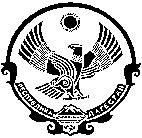 СОБРАНИЕ ДЕПУТАТОВМУНИЦИПАЛЬНОГО ОБРАЗОВАНИЯСЕЛЬСКОГО ПОСЕЛЕНИЯ «СЕЛЬСОВЕТ «СТАЛЬСКИЙ»КИЗИЛЮРТОВСКОГО РАЙОНА РЕСПУБЛИКИ ДАГЕСТАНИндекс: 368105,   Республика Дагестан, Кизилюртовский район, село Стальское, тел:РЕШЕНИЕ № 0618.08.2016 года                                                                                                     с. Стальское                                       «О внесении изменений и дополнений в Устав  муниципального образования сельского поселения «сельсовет «Стальский»С целью приведения Устава муниципального образования сельского поселения «сельсовет Стальский» в соответствие с изменениями и дополнениями, внесенными в Федеральный закон от 06.10.2003 № 131-ФЗ «Об общих принципах организации местного самоуправления в Российской Федерации», региональным законодательством, Собрание депутатов сельского поселения «сельсовет «Стальский»РЕШИЛО:I. Внести в Устав муниципального образования сельского поселения «сельсовет «Стальский» следующие изменения и дополнения:1. в статье 6: а) пункт 7 части 1 изложить в следующей редакции:  «7) обеспечение условий для развития на территории поселения физической культуры, школьного спорта и массового спорта, организация проведения официальных физкультурно-оздоровительных и спортивных мероприятий сельского поселения;»;2. часть 1 статьи 7 дополнить пунктами 13, 14 следующего содержания:«13) осуществление мероприятий по отлову и содержанию безнадзорных животных, обитающих на территории сельского поселения.»;«14) осуществление мероприятий в сфере профилактики правонарушений, предусмотренных Федеральным законом «Об основах системы профилактики правонарушений в Российской Федерации».»;3. пункт 11 части 1 статьи 8 дополнить словами: «организация подготовки кадров для муниципальной службы в порядке, предусмотренном законодательством Российской Федерации об образовании и законодательством Российской Федерации о муниципальной службе;»;4. пункт 4 части 3 статьи 18 дополнить словами «, за исключением случаев, если в соответствии со статьей 13 Федерального закона от 06.10.2003 №131-ФЗ для преобразования сельского поселения требуется получение согласия населения сельского поселения, выраженного путем голосования либо на сходах граждан.»;5. В статье 28а) в пункте  1 части 6 после слов «зарегистрированного в установленном порядке» дополнить словами «совета муниципальных образований Республики Дагестан, иных объединений муниципальных образований)»,;б) пункт 7 изложить в следующей редакции:«Депутат Собрания депутатов сельского поселения, иное лицо, замещающее муниципальную должность, должны соблюдать ограничения, запреты, исполнять обязанности, которые установлены Федеральным законом от 25 декабря 2008 года « 273-ФЗ «О противодействии коррупции» и другими федеральными законами.»;в) в пункте 11 после слов «по гражданскому» дополнить словом «административному»;6. В статье 29:а) в пункте 2  слова «осуществляющего свои полномочия на постоянной основе» заменить словами «иного лица, замещающего муниципальную должность».;   б) дополнить пунктом 2.1 в следующей редакции:«2.1. Полномочия депутата сельского поселения, иного лица, замещающего муниципальную должность,  прекращаются досрочно в случае несоблюдения ограничений, запретов, неисполнения обязанностей, установленных Федеральным законом от 25 декабря 2008 года № 273-ФЗ «О противодействии коррупции», Федеральным законом от 3 декабря 2012 года № 230-ФЗ «О контроле за соответствием расходов лиц, замещающих государственные должности, и иных лиц их доходам», Федеральным законом от 7 мая 2013 года № 79-ФЗ «О запрете отдельным категориям лиц открывать и иметь счета (вклады), хранить наличные денежные средства и ценности в иностранных банках, расположенных за пределами территории Российской Федерации, владеть и (или) пользоваться иностранными финансовыми инструментами».;7. В статье 30:а)  часть 2 дополнить абзацем 3  следующего содержания:    «Кандидатом на должность главы сельского поселения может быть зарегистрирован гражданин, который на день проведения конкурса не имеет в соответствии с Федеральным законом от 12 июня 2002 года № 67-ФЗ «Об основных гарантиях избирательных прав и права на участие в референдуме граждан Российской Федерации» ограничений пассивного избирательного права для избрания выборным должностным лицом местного самоуправления.»; б) в пункте 1 части 7 после слов  «зарегистрированного в установленном порядке» дополнить словами «совета муниципальных образований Республики Дагестан, иных объединений муниципальных образований»;в) в пункте 11 после слов «по гражданскому,» дополнить словом «административному»;8. В статье 31:а) в пункте 12 части 1 исключить слова: «по согласованию с Собранием депутатов сельского поселения;»;б) часть 1 дополнить пунктом 27 следующего содержания:«27) Глава сельского поселения определяет орган местного самоуправления, уполномоченный на осуществление полномочий в сфере муниципально-частного партнерства в соответствии с Федеральным законом от 13.07.2015 № 224-ФЗ «О государственно-частном партнерстве, муниципально-частном партнерстве в Российской Федерации и внесении изменений в отдельные законодательные акты Российской Федерации».»;9. Статья 32  дополнить частью 4 в следующей редакции:«4. Полномочия Главы сельского поселения, иного лица, замещающего муниципальную должность,  прекращаются досрочно в случае несоблюдения ограничений, запретов, неисполнения обязанностей, установленных Федеральным законом от 25 декабря 2008 года № 273-ФЗ «О противодействии коррупции», Федеральным законом от 3 декабря 2012 года № 230-ФЗ «О контроле за соответствием расходов лиц, замещающих государственные должности, и иных лиц их доходам», Федеральным законом от 7 мая 2013 года № 79-ФЗ «О запрете отдельным категориям лиц открывать и иметь счета (вклады), хранить наличные денежные средства и ценности в иностранных банках, расположенных за пределами территории Российской Федерации, владеть и (или) пользоваться иностранными финансовыми инструментами».; 10. в абзаце первом части 5 статьи 34 исключить слова «по согласованию с Собранием депутатов сельского поселения по результатам конкурса»;11. в абзаце третьем части 6 статьи 46 после слов «может доводиться до сведения населения путем» добавить слова  «, размещения на официальном сайте администрации сельского поселения»;12. в абзаце первом части 4 статьи 53 слова «затрат на их денежное содержание» заменить словами «расходов на оплату их труда.»;13. В статье 67:пункт 2 части 1 изложить в следующей редакции:«2) совершения Главой сельского поселения действий, в том числе издания им правового акта, не носящего нормативного характера, влекущих нарушение прав и свобод человека и гражданина, угрозу единству и территориальной целостности Российской Федерации, национальной безопасности Российской Федерации и ее обороноспособности, единству правового и экономического пространства Российской Федерации, нецелевое использование межбюджетных трансфертов, имеющих целевое назначение, бюджетных кредитов, нарушение условий предоставления межбюджетных трансфертов, бюджетных кредитов, полученных из других бюджетов бюджетной системы Российской Федерации, если это установлено соответствующим судом, а Глава сельского поселения не принял  в пределах своих полномочий мер по исполнению решения суда.».II. Утвердить актуальную редакцию измененных статей Устава муниципального образования   СП «сельсовет «Стальский».III. Главе муниципального образования   СП «сельсовет «Стальский» в порядке установленном Федеральным законом от 21.07.2005г. №97-ФЗ «О государственной регистрации уставов муниципальных образований», представить настоящее Решения «О внесении изменений и дополнений в Устав муниципального образования   СП «сельсовет «Стальский» на государственную регистрацию в Управление Министерства юстиции Российской Федерации по Республике Дагестан.IV. Главе сельского поселения обнародовать Решение «О внесении изменений и дополнений в Устав муниципального образования   СП «сельсовет «Стальский» в течении семи дней со дня его поступления с Управления Министерства юстиции Российской Федерации по Республике Дагестан после его государственной регистрации.V. Настоящее решение вступает в силу со дня его официального обнародования, произведенного после его государственной регистрации.Председатель Собрания депутатов МО «сельсовет «Стальский»                                                           Г.Г.ГаджиевГлава МОсельского поселения        «сельсовет «Стальский»                                                                    Д.К.Алилмагомедов    